Week 1 - Listening TaskListen to the following piece. Without looking at the title, describe what you think is going on using only one sentence. For example:  An old lady walking down the street looking in shop windows.Answer the following questions:What type of musical group is playing the music? A pop band, a jazz band, a solo piano or an orchestra?Is it a man or a woman sing?Would you say they have a high-pitched or low-pitched voice?Using only three words, describe what you like about the piece.Submit your answers for tasks 1 and 2 as a reply to this TEAMS post.Link to the piece:	https://youtu.be/oeIYpNOEnUw Eliza’s Aria is from a Ballet (a type of dance that tells a story) by the Australian composer Elena Kats-Chernin. She was born in Uzbekistan when it was still part of the old Soviet Union before moving to Australia as an adult. This piece has also been used in advertising on the television.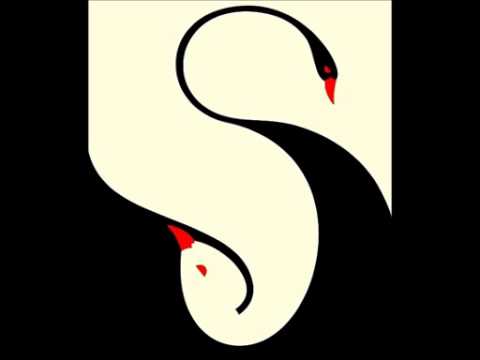 